Geometry Honors						Name: _______________________________
Population Density	(wkst 10.5)						Date___________________REVIEW:   A circle has center of (-3,4) and diameter 26.  Is the point (2,-8) outside, inside or on the circle?   Find the area of the following circle.    Find the arc length of a semi-circle is the circle is defined as   Find the center and diameter of the circle defined by:   POPULATION DENSITYThe Population Density of a city, county, or state is a measure of how many people live within a given area.  Population density is usually given in terms of square miles, but can be expressed using other units such as city blocks, square kilometers, etc.Population Density=  	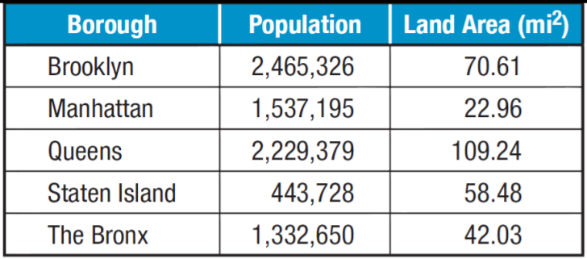 EX: Use the table to the right to find the 
population density for each borough.
Round to the nearest person.BROOKLYN:2.  MANHATTAN:3.  QUEENS:  	                            4.  STATEN ISLAND:				5.  THE BRONX:TRY THESE!!1.  A town has an area of 10.4 square miles.  The town’s population is 3619.  What is the population density of the town?  Round your answer to the nearest whole number.2.  In 2000, Texas had about 2.74 persons per household, 7,393,354 households, and a land of area of about 261,797 square miles.A.  What was the population density of Texas is 2000?B.  If the population in 2009 was about 24,782,302, how did the density in 2009 compare to the density in 2000?3.  For a certain species of animal to survive, the population density must be less than 15 per square mile.  In a rectangular wildlife preserve measuring 20 miles by 15 miles, scientists counted 3,740 of the animals.  Is there enough area for all the animals to survive?  Explain.4.  A county has a population density of 257 people per square mile.  The county population is 4288.  What is the area of this county?  Round to the nearest square mile if necessary.